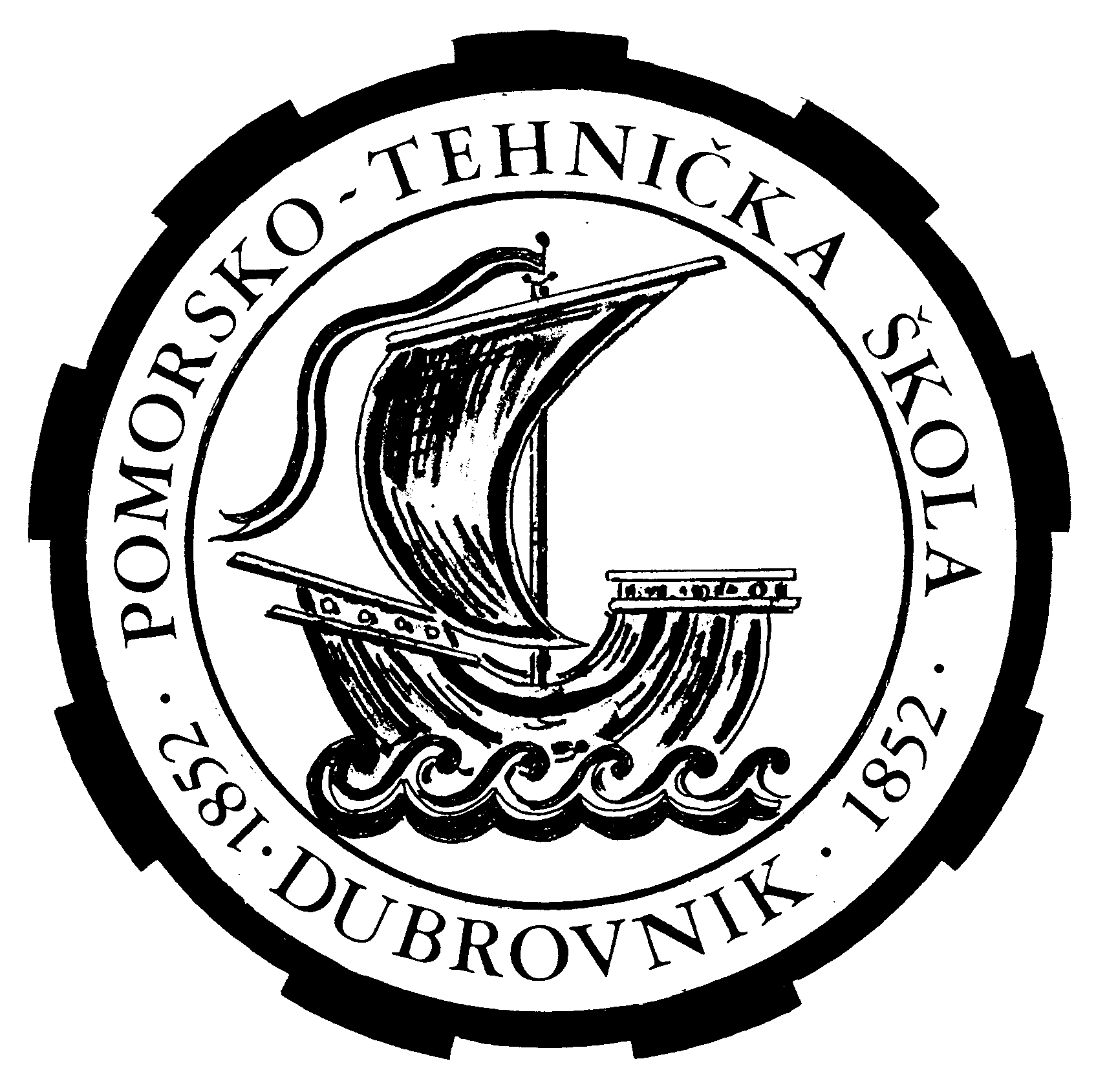      POMORSKO - TEHNIČKA ŠKOLA DUBROVNIKMaritime & technical school Dubrovnik   utemeljena / founded 1852Miljenka Bratoša 4H R V A T S K A  C R O A T I A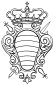        E-mail:  tajnistvo.pomorskaskola@gmail.com    www. ss-pomorsko-tehnicka-du.skole.hr                                                                                                              Dubrovnik, 16.listopada 2018.Predmet: Javni poziv za dostavu ponuda za nabavkom računalne opremeTemeljem pravilnika o jednostavnoj nabavi roba, usluga i radova Pomorsko-tenička škola dubrovnik, Miljenka Bratoša 4, 20000 Dubrovnik, (u daljnjem tekstu Naručitelj) poziva sve zainteresirane gospodarske subjekte za dostavu ponuda za nabavu računalne opreme.Predmet nabave je računalna oprema procijenjene nabavne vrijednosti do 100.000,00 kn, a prema specifikacijama:  1.)          TV     min 42“ (106cm), LED direct, 60 Hz, rezolucija 1920x1080, zidni nosač     -    3 kom. 2.)          Monitori    min 23“ (58cm), WUXGA, rezolucija 1920x1200                                 -    2 kom. 3.)          Monitori    min 23“ (58cm), Full HD, rezolucija 1920x1080                                -   18  kom. 4.)          PC          procesor Intel Core i5, 3.00GHz, 8 GB RAM, 240 GB SSD, napajanje 750 W, VideoCard 8 GB (GeForce ili slično), miš, tipkovnica, HDMI 3x5m, 1 konektor priključak na kartici ili adapter/2 konektor, Windows 10 Pro 64Bit                                                 -  1 kom. 5.)          PC          procesor Intel Core i5, 3.00GHz, 8 GB RAM, 240 GB SSD, napajanje 450 W, VideoCard 2 GB (GeForce ili slično), miš, tipkovnica, no OS                                                                                 -   11 kom.Kriterij za odabir ponude je ekonomski najprihvatljivija ponuda, a o odluku donosi Školski odbor na prijedlog Povjerenstva. Rok plaćanja je 60 dana od dana primitka računa po uredno izvršenoj instalaciji opreme na adresi NaručiteljaRok za dostavu ponuda je 30.listopada 2018. na mail adresu Naručitelja tajnistvo.pomorskaskola@gmail.com ili poštom na adresu Miljenka Bratoša 4, 20000 Dubrovnik.Sve dodatne informacije se mogu dobiti na mail Naručitelja ili kontaktom na 098 500 300 (Antonio).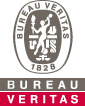 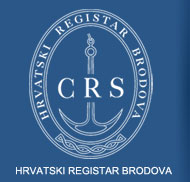 	OIB: 78995930700	                                                                                           matični broj škole / register number: 0408255                                                                                                                                         uprava / management tel./fax: + 385 (0) 20 435-987                                                                                                                            računovodstvo / accounting dept. tel: + 385 (0) 20 435-979IBAN: HR8624070001100020118 OTP banka